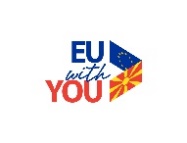 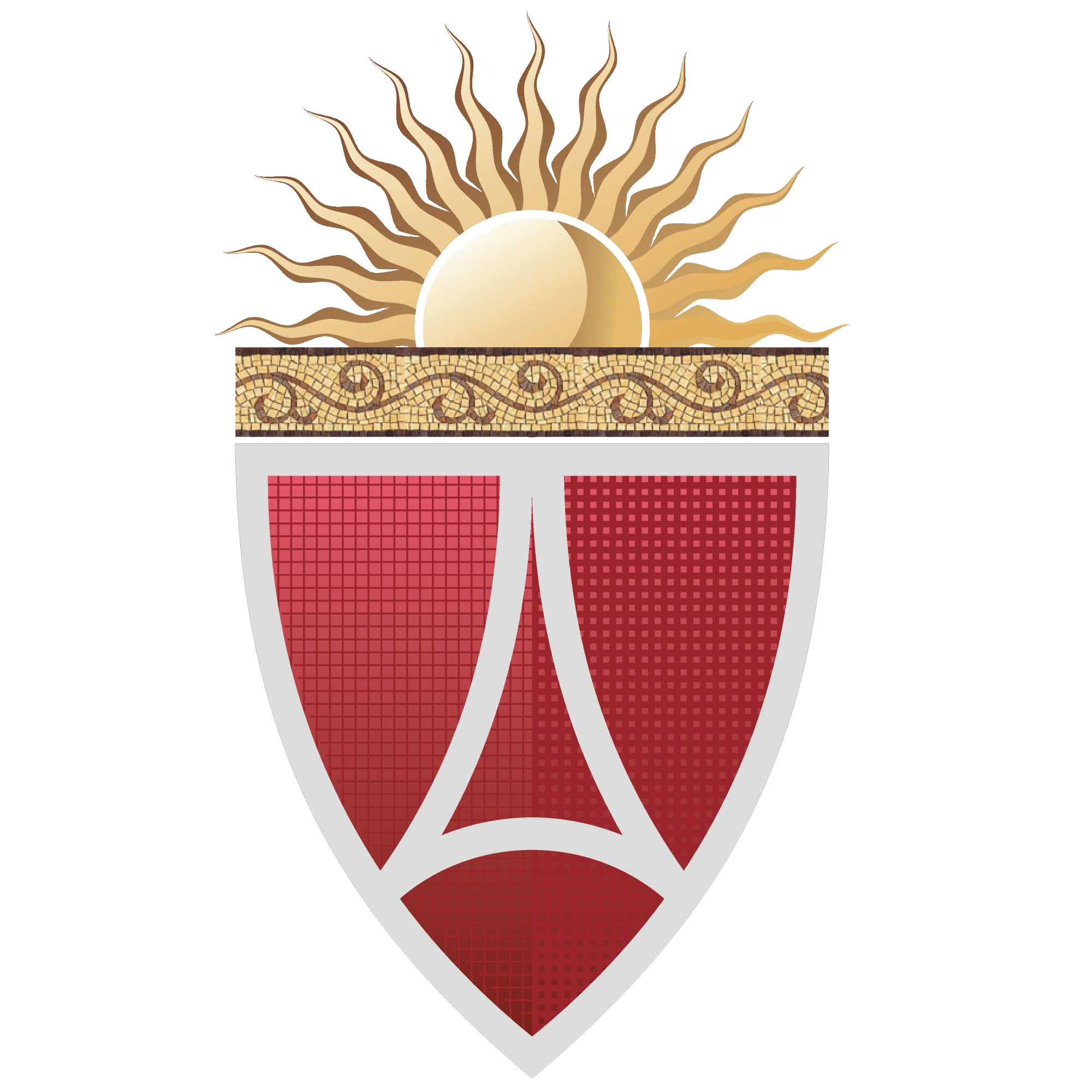 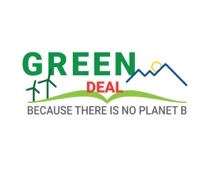 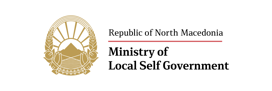 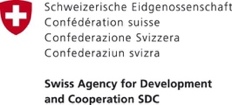 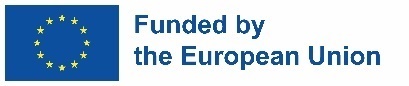 Општина Аеродром во рамките на проектот “Clean AirDrom – zero solid waste in Municipality of Aerdorom” финансиран од ЕУ, објавува:ПОКАНА ЗА ТЕНДЕР занабавка на единаесет (11) кеш – бек (cash back) машини за одлагање на цврст отпад (пластика и лименки) со вградено ИКТ софтверско решение Реф. бр. 01/22	 Општина Аеродром, за потребите на проектот “Clean AirDrom – zero solid waste in Municipality of Aerdorom” - финансиран од Европската Унија, објавува покана за тендер за набавка на единаесет (11) кеш – бек (cash back) машини за одлагање на цврст отпад (пластика и лименки) со вградено ИКТ софтверско решение. Процедура и рок за поднесување понудиКомплетното тендерско досие во електронска форма е достапно единствено со пополнување на формулар кој може да се најде на веб страната на Општина Аеродром: www.aerodrom.gov.mk  Формуларот скениран во pdf формат треба да се испрати на следнaтa е-меил адреса: cleanairdrom@aerodrom.gov.mk  Документите за тендерот мора да бидат испратени на следнава адреса, која што е дадена и во Инструкциите до понудувачите:Општина Аеродром, бул. Јане Сандански 109б, 1000 Скопје Крајниот рок за поднесување на понудите е вторник 31 октомври 2022 до 16:00 часот.  Тендерот и сите документи барани во тендерското досие мора да бидат поднесени во еден коверт, кој ќе содржи три (3) примероци, од кои еден (1) оригинал и две (2) копии од документацијата. На надворешниот дел на ковертот да стои следниот текст "Tender for supply, delivery and instalment of eleven 11 cash-back machines for solid waste disposal with integrated software ICT based solution - Ref.no 01/22 - ”Да не се отвора пред сесијата на отварање на понудите”. Некомплетните како и документите добиени после рокот за аплицирање нема да бидат земени во предвид.  Кратка информација за проектот:Во периодот јануари 2022 – декември 2024, Општина Аеродром, во соработка со партнерите Биди зелен (Здружение за одржлив развој и заштита на животна средина Гоу Грин) и Омниум коучинг и тренинг (Центар за поддршка на бизнисите) го спроведува проектот насловен како “Clean AirDrom – zero solid waste in Municipality of Aerdorom”. Проектот е во рамките на програмата ИПА II – ЕУ за општини – Подобрување на услугите на локалната самоуправа преку иновативни концепти и истиот е финансиран од Европската Унија, а ко-финансиран од Швајцарската агенција за развој и соработка преку Министерството за локална самоуправа. Целта на проектот е да придонесе кон зголемување на одржливоста на урбаното живеење во Општина Аеродром преку воспоставување нов модел за управување со цврст отпад, зајакнување на капацитетите на вработените во Општината, вклучување на ранливите групи граѓани – неформалните собирачи на отпад, како и подигнување и зајакнување на свеста на граѓаните и правните субјекти. 